ВНИМАНИЕ! ВНИМАНИЕ! ВНИМАНИЕ!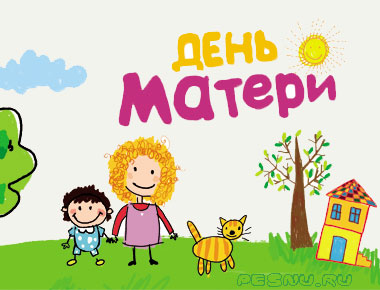 4 ДЕКАБРЯ 2015 ГОДА В АКТОВОМ ЗАЛЕ ПРОЙДЁТ КОНЦЕРТ, ПОСВЯЩЁННЫЙ ДНЮ МАТЕРИ! НАЧАЛО – В 18.00.МЫ ПРИГЛАШАЕМ ВСЕХ ПРИНЯТЬ УЧАСТИЕ В ЭТОМ КОНЦЕРТЕ И ПРИГЛАСИТЬ СВОИХ РОДНЫХ И БЛИЗКИХ!ДЛЯ ЭТОГО НУЖНО:ПОДГОТОВИТЬ ЛЮБОЙ ТВОРЧЕСКИЙ НОМЕР                                    (ПЕСНЯ, ТАНЕЦ, СТИХОТВОРЕНИЕ, СЦЕНКА,                                             ИГРА НА МУЗЫКАЛЬНОМ ИНСТРУМЕНТЕ);ПРИЙТИ В АКТОВЫЙ ЗАЛ НА РЕПЕТИЦИЮ                                                          1 И 2 ДЕКАБРЯ С 15.00 ДО 16.30.В 17.30 В ФОЙЕ У АКТОВОГО ЗАЛА НАЧНЁТ СВОЮ РАБОТУ СЛАДКАЯ ЯРМАРКА! ПРИНОСИТЕ СВОЮ ВЫПЕЧКУ, ДРУГИЕ КУЛИНАРНЫЕ ИЗДЕЛИЯ, ЧТОБЫ ПОРАДОВАТЬ ВАШИХ БЛИЗКИХ ВКУСНЫМ УГОЩЕНИЕМ! (Для каждого класса будет выделен отдельный стол)По всем вопросам обращаться к завучу Ларисе Геннадьевне (каб. №77)                                                                            или к педагогу-организатору Жанне Дамировне (каб. 46).ВНИМАНИЕ! ВНИМАНИЕ! ВНИМАНИЕ!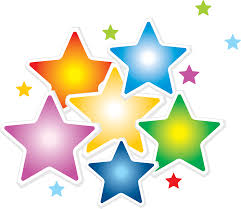           Объявляется открытие традиционного  фестиваля «Школьные звёзды»!                                                                                                     Начало 11 декабря в 18.00 в актовом залеУсловия участия:В фестивале принимают участие обучающиеся 5-11 классов.В фестивале могут быть представлены любые произведения в номинациях:«Песня»«Танец»«Чтение прозы или стихотворения»«Инсценирование»«Игра на музыкальном инструменте».Номера могут быть индивидуальными, парными и коллективными. Номер будет оцениваться по четырём параметрам: оригинальность произведения (приветствуется авторское произведение), артистизм, внешний вид, сценическая культура.По результатам фестиваля в каждой из номинаций (смотри пункт 2) будут вручены Дипломы за 1, 2 и 3 места.Заявки принимаются до 4 декабря в кабинете № 46.Генеральные репетиции состоятся 7 и 8 декабря в актовом зале с 15.00 до 16.30.Желаем творческих успехов!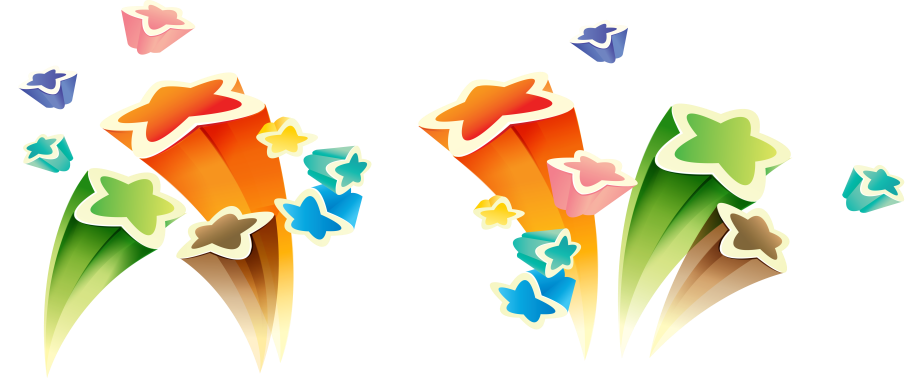 